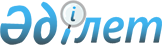 Об признании утратившими силу некоторых решений Арысского городского маслихатаРешение Арысского городского маслихата Южно-Казахстанской области от 4 марта 2016 года № 52/307-V      В соответствии с пунктом 5 статьи 7 Закона Республики Казахстан от 23 января 2001 года "О местном государственном управлении и самоуправлении в Республике Казахстан" и подпунктом 4 пункта 2 статьи 40 Закона Республики Казахстан от 24 марта 1998 года "О нормативных правовых актах", городской маслихат РЕШИЛ:

      1. Признать утратившим силу следующих решений Арысского городского маслихата:

      1. Решение Арысского городского маслихата от 17 июля 2015 года № 42/259-V "Об утверждении Методики ежегодной оценки деятельности административных государственных служащих аппарата Арысского городского маслихата корпуса "Б"" (Зарегистрировано в Реестре государственной регистрации нормативных правовых актов № 3303, опубликованное 15 августа 2015 года в номере 33 газете "Арыс ақиқаты"). 

      2. Решение Арысского городского маслихата от 29 сентября 2015 года № 44/268-V "О внесении изменения в решение Арысского городского маслихата от 17 июля 2015 года № 42/259-V "Об утверждении Методики ежегодной оценки деятельности административных государственных служащих аппарата Арысского городского маслихата корпуса "Б"" (Зарегистрировано в Реестре государственной регистрации нормативных правовых актов № 3375, опубликованное в 7 ноября 2015 года в номере 45 газете "Арыс ақиқаты").

      3. Решение Арысского городского маслихата от 16 ноября 2015 года № 46/279-V "О повышении ставок земельного налога и ставок единого земельного налога на не используемые земли сельскохозяйственного назначения" (Зарегистрировано в Реестре государственной регистрации нормативных правовых актов № 3470, опубликованное 1 января 2016 года в номере 1 газете "Арыс ақиқаты").

      4. Решение Арысского городского маслихата от 27 января 2015 года № 37/220-V "О допольнительном регламентировании порядка проведения собраний, митингов, шествий, пикетов и демонстраций" (Зарегистрировано в Реестре государственной регистрации нормативных правовых актов № 3068, опубликованное 14 марта 2015 года в номере 13 газете "Арыс ақиқаты").

      2. Решение вступает в силу со дня его официального опубликования.


					© 2012. РГП на ПХВ «Институт законодательства и правовой информации Республики Казахстан» Министерства юстиции Республики Казахстан
				
      Председатель сессии
городского маслихата

Қ.Әбдіхалық
